.FWD. WALK-WALK / ENGLISH CROSS / SIDE ROCK / BEHIND-SIDE-CROSSSWAY R / SWAY L-R-L / SAILOR STEP / SAILOR 1/4 TURN LFWD. WALK-WALK / ANCHOR STEP / STEPPING 3/4 TURN L / SAILOR STEPCROSS ROCK / SWEEP-SAILOR 1/2 TURN R / CROSS-HOLD / SIDE MAMBO-TOUCHREPEATThrough The Grapevine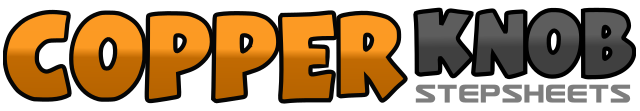 .......Count:32Wall:2Level:Low Intermediate - Smooth WCS.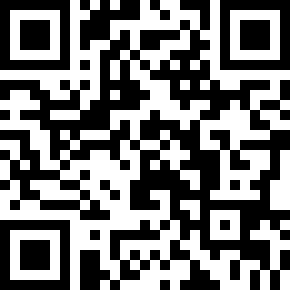 Choreographer:Ronald "RONNIE" Grabs (DE) - January 2013Ronald "RONNIE" Grabs (DE) - January 2013Ronald "RONNIE" Grabs (DE) - January 2013Ronald "RONNIE" Grabs (DE) - January 2013Ronald "RONNIE" Grabs (DE) - January 2013.Music:I Heard It Through the Grapevine - Michael McDonaldI Heard It Through the Grapevine - Michael McDonaldI Heard It Through the Grapevine - Michael McDonaldI Heard It Through the Grapevine - Michael McDonaldI Heard It Through the Grapevine - Michael McDonald........1,2step right foot forward, step left foot forward,&3-41/8 turn left stepping right diagonally forward (12:00), cross step left foot in front of right, 1/8 turn right stepping right foot forward,5,6rock left foot to left side, recover weight on right foot,7&8cross step left foot behind right, step right foot to side, cross step left foot in front of right,1-2step right foot to right side and sway hips to right, hold,3&4sway hips to left, sway hips to right, sway hips to left,5&6cross step right foot behind left, step left foot to left side, step right foot diagonally forward,7&8cross step left foot behind right, 1/4 turn left stepping right foot next to left, step left foot forward,1,2step right foot forward, step left foot forward,3&4cross step right foot behind left, recover weight on to left foot, step right foot slightly back,5,61/2 turn left stepping left foot forward, 1/4 turn left stepping right foot to side,7&8cross step left foot behind right, step right foot to right side, step left foot diagonally forward,1,2cross rock right foot in front of left, recover weight on to left,3&4sweep right foot back starting 1/2 turn right cross step right behind left, step left foot next to right, finish 1/2 turn right stepping right foot diagonally forward,5-6cross step left in front of right and hold,7&8rock right foot to right side, recover weight on to left foot, toe touch right foot next to left,